Организация предметно – развивающей среды по развитию речи в старшей группе в соответствии с ФГОС ДО.Актуальность. С введением ФГОС ДО вопрос организации предметно-развивающей среды в ДОУ сегодня стоит особо актуально.Программа работы с детьми должна строиться с учетом принципа интеграции образовательных областей.Одно из условий для полноценного речевого развития детей предусматривает обеспечение развивающей предметно–пространственной среды в ДОУ.В дошкольной педагогике под развивающей средой понимается естественная обстановка, рационально организованная, насыщенная, разнообразными сенсорными раздражителями и игровыми материалами. В этой среде возможно включение в активную познавательно– творческую деятельность детей группы.Речевая развивающая среда – это окружение, наиболее эффективно влияющее на развитие речи каждого ребенка.Цель построения речевой развивающей среды – насыщение окружающей среды компонентами, обеспечивающими развитие речи ребенка дошкольного возраста.В качестве основных составляющих речевой развивающей среды дошкольного образовательного учреждении можно выделить следующие:- Речь педагога.- Методы и приемы разных сторон речи детей.-Специальное оборудование для каждой группы.                                               Такой Центр речевого развития был сознан в нашей группе «Золотая рыбка».Данный Центр включает в себя:-игры и упражнения для развития – звукопроизношения (картотека дидактических игр и упражнений);-пособия для развития  речевого дыхания;-пособия для развития артикуляционного аппарата(зеркала, картотека артикуляционной гимнастики с картинками)-материал для развития мелкой моторики рук (прописи, шнуровки, пальчиковые игры, пазлы, мозаика, мелкий конструктор «Лего», «Тико» и т. д.);-словесные игры;-настольно-печатные игры, лото, настольно-дидактические игры;-виды театров: кукольный, пальчиковый, настольный, магнитный;-картинки, картины и репродукции картин (папка с иллюстрациями народных промыслов, серия картинок по временам года, серия сюжетных картинок по профессиям, наборы картинок о животных и насекомых и правилах поведения в быту, природе, обществе и многое др.).Развитие речи у детей - основная задача дошкольного образования. Организация Предметно–развивающей  среды в детском саду несет  эффективность  воспитательного воздействия, направленного  на формирование у детей  активного познавательного  отношения к окружающему миру, развивает и воспитывает детей. Для развития речи детей дошкольного возраста необходимо создавать определенную предметно-речевую среду, которая будет способствовать формированию не только правильной, но и хорошей устной речи.Наш Центр речевого развития «Будем говорить правильно!»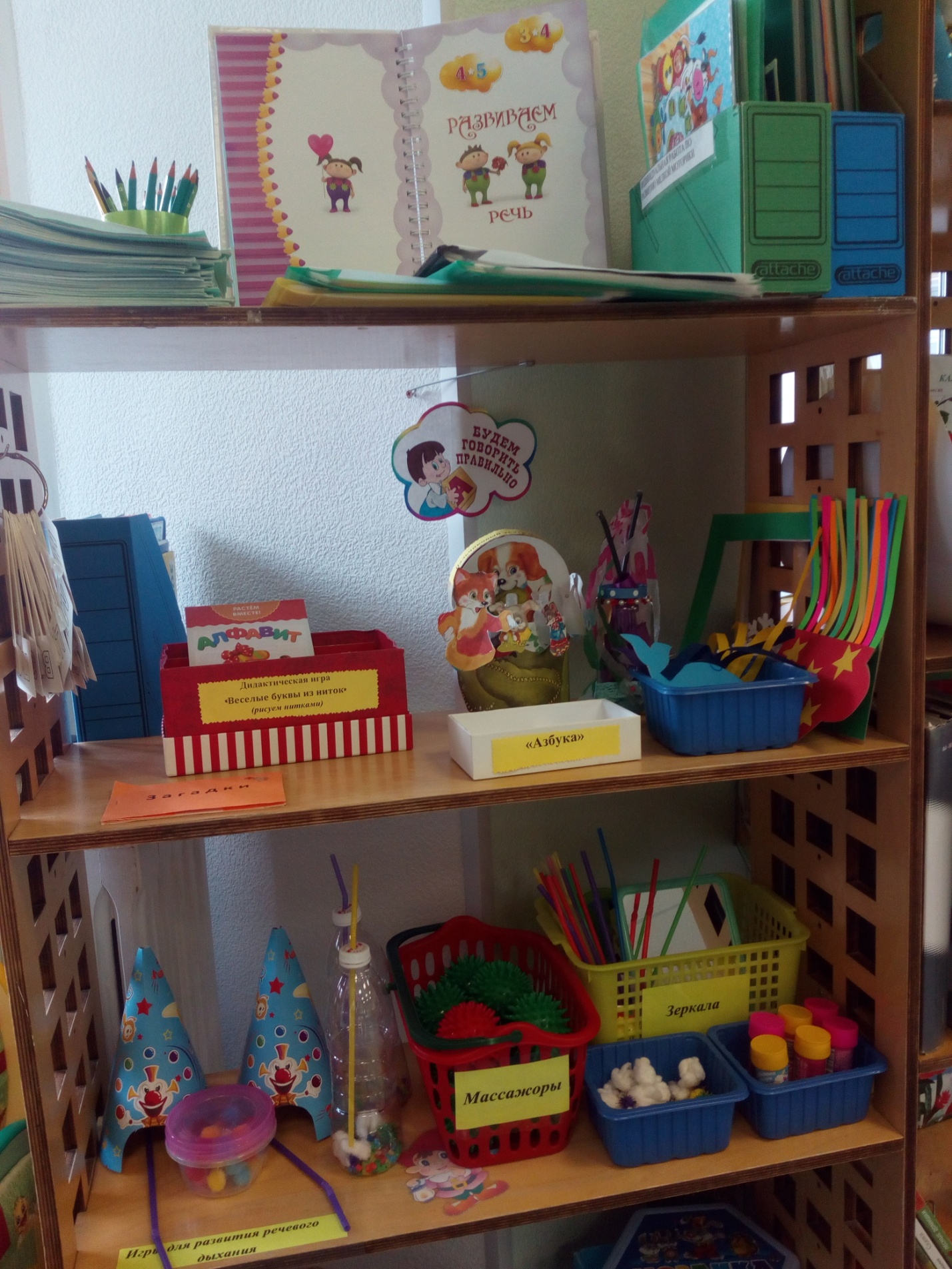 Игры на развитие мелкой моторики рук: каталог пальчиковых игрпальчиковый театр «Рукавичка»;дидактические игры «Веселые буквы из ниток (рисуем нитками),  «Слоги и слова», «Азбука»; мозаика, пазлы;Игры на развитие речевого дыхания:  «Ветерок», «Снежинки».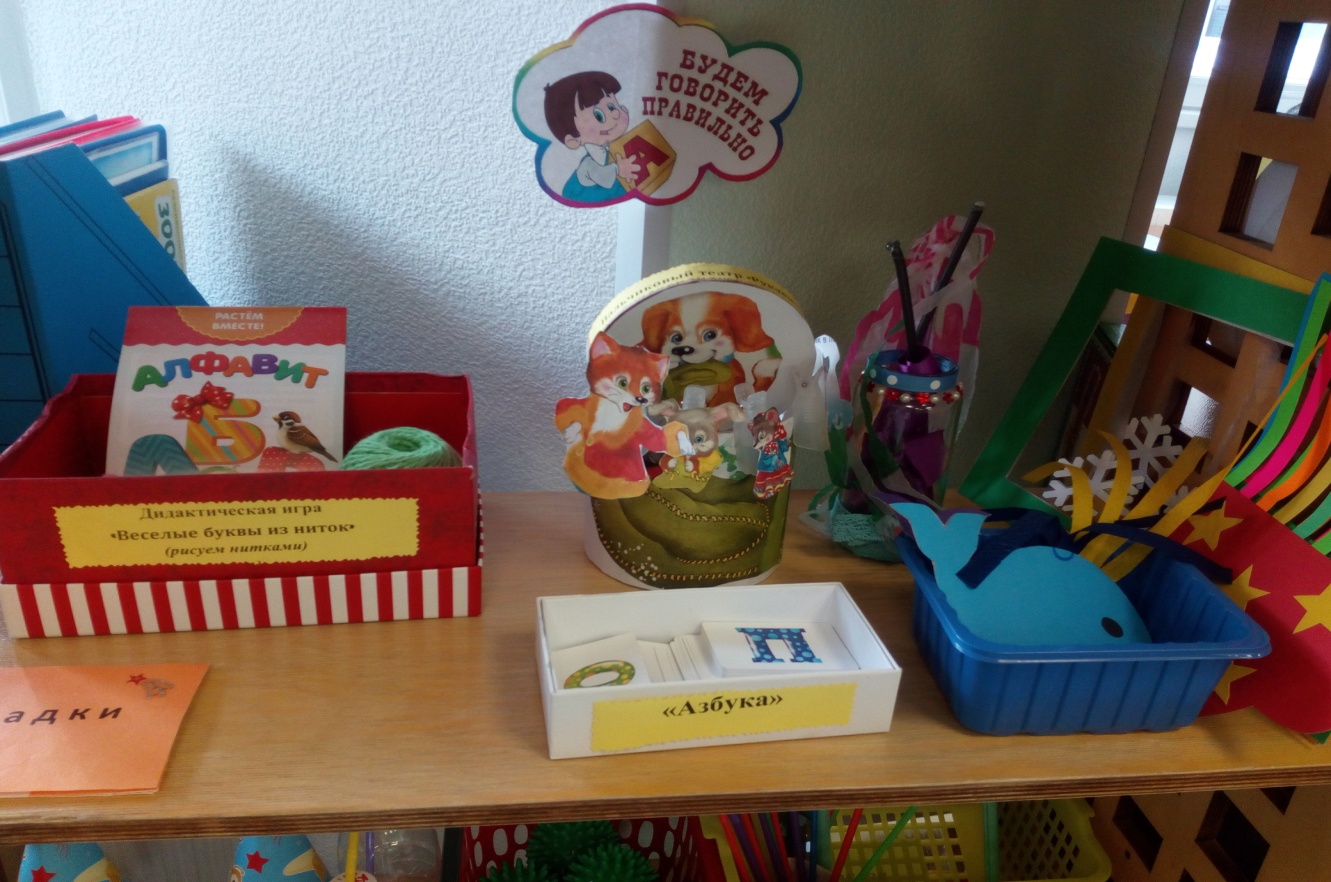 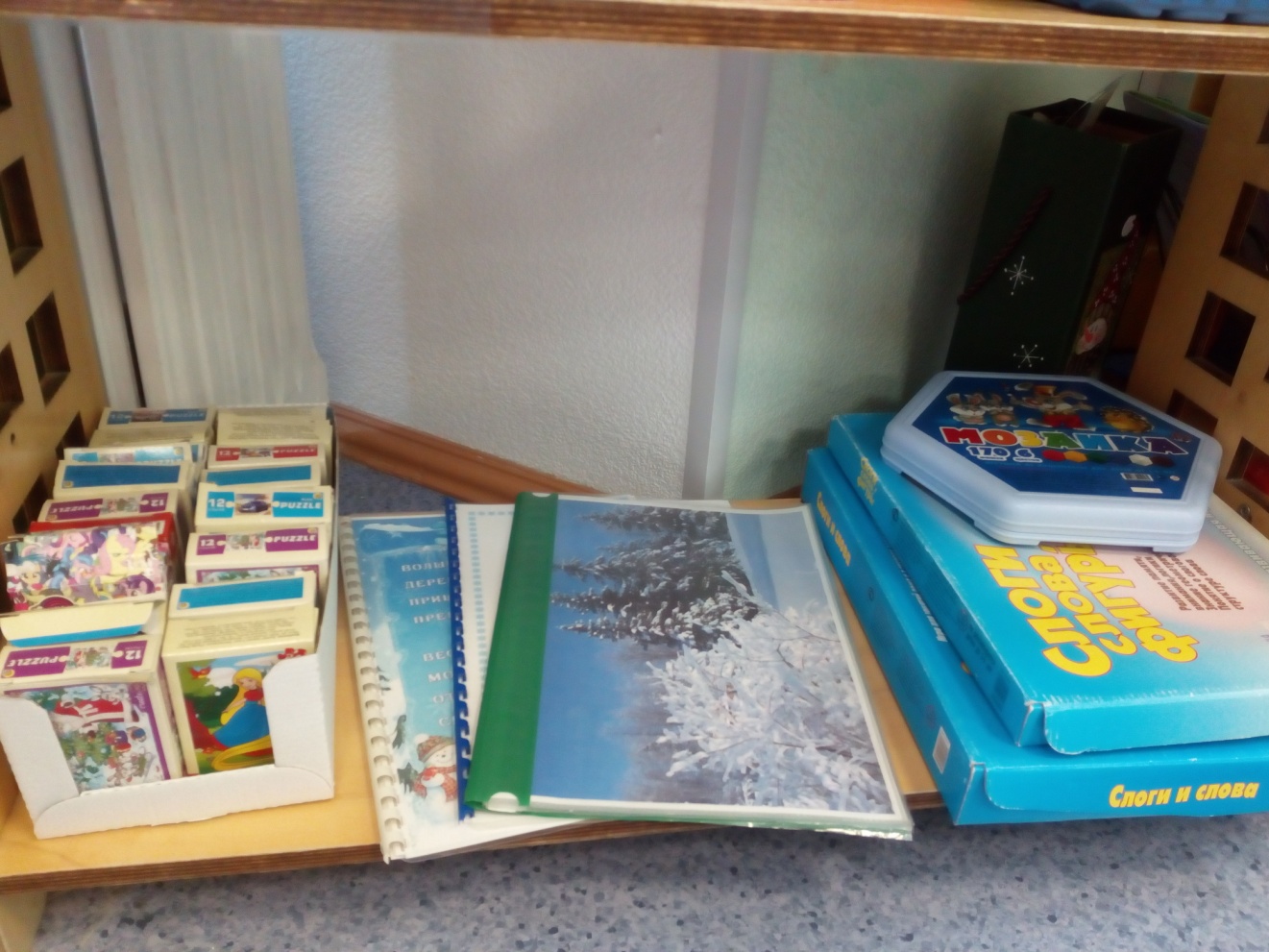 Дидактические игры «Составь слово»; загадки.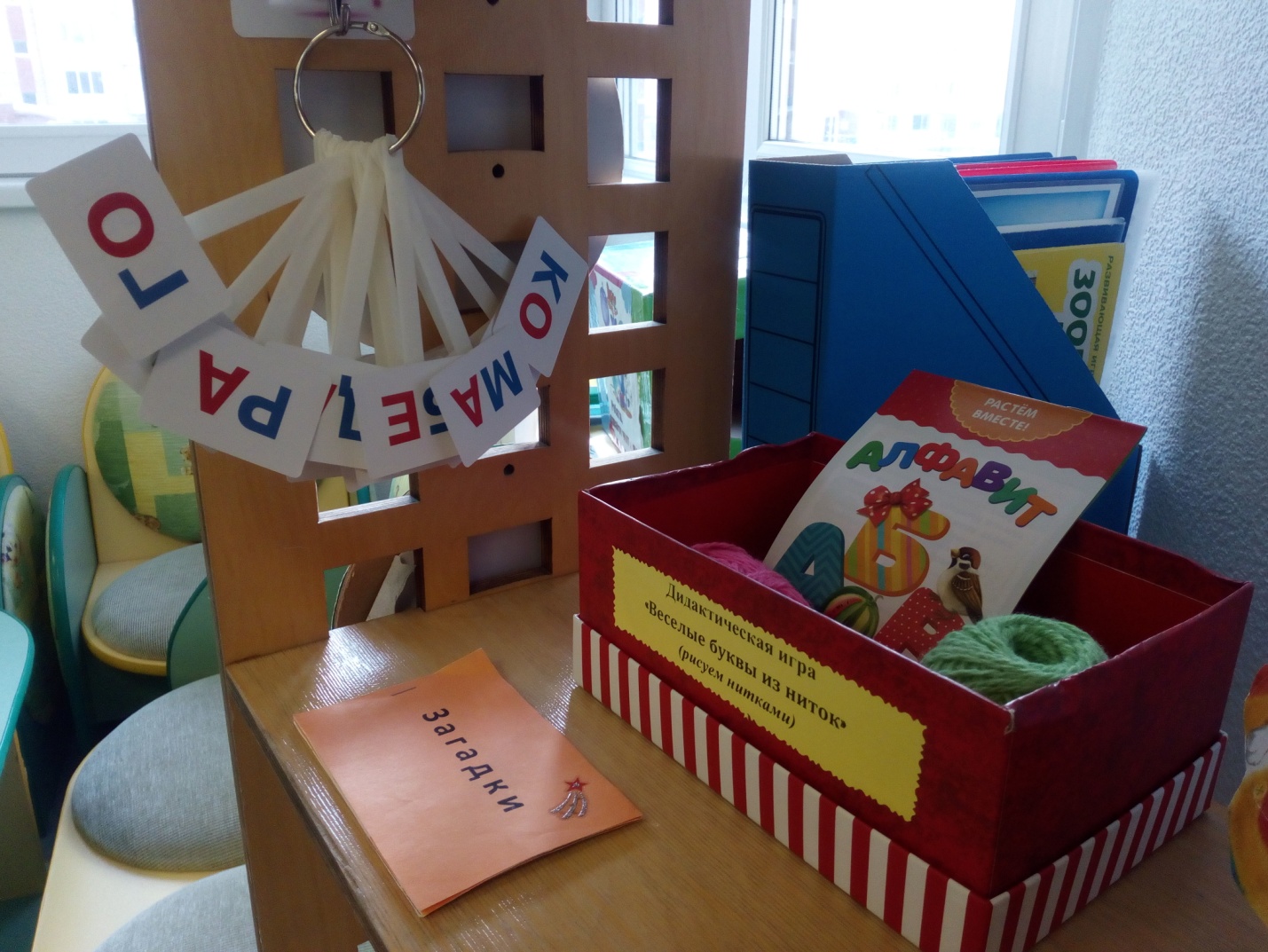 Массажные мячики, зеркала, мыльные пузыри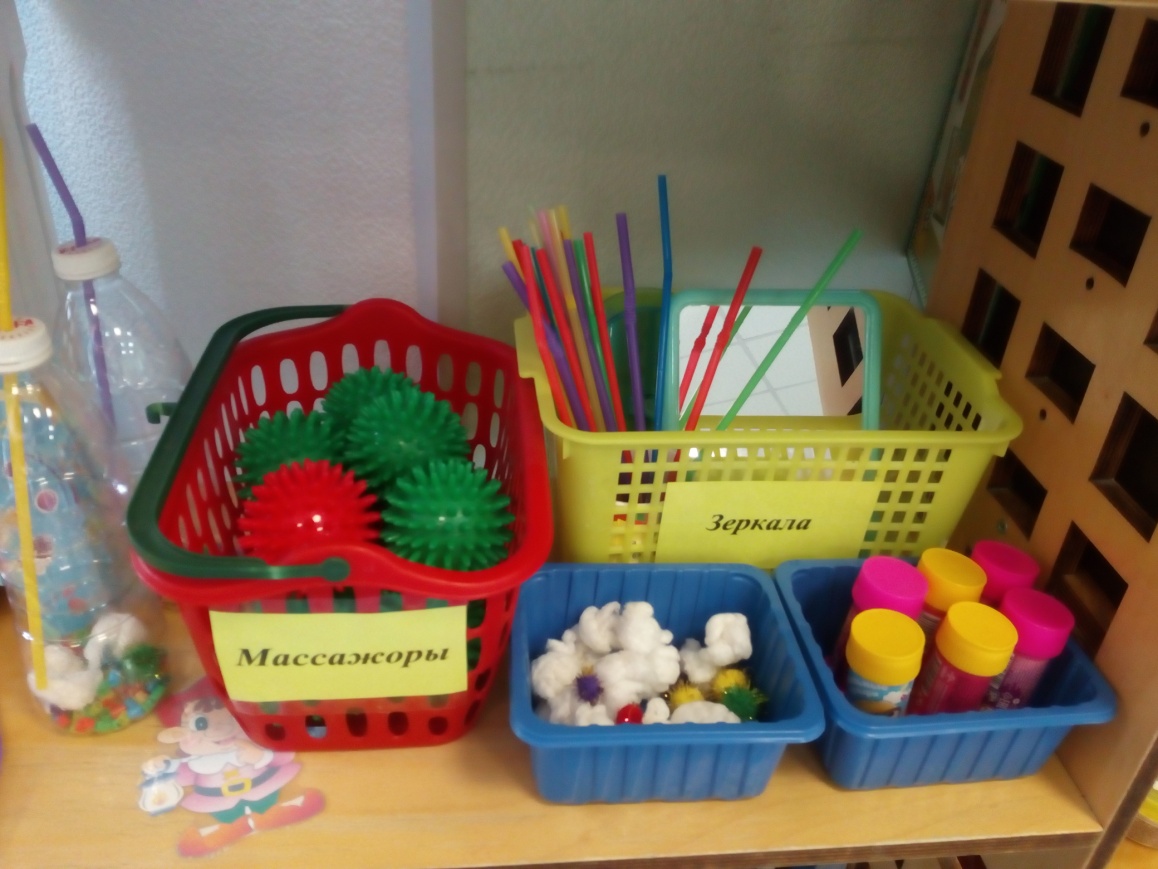 Игры на развитие речевого дыхания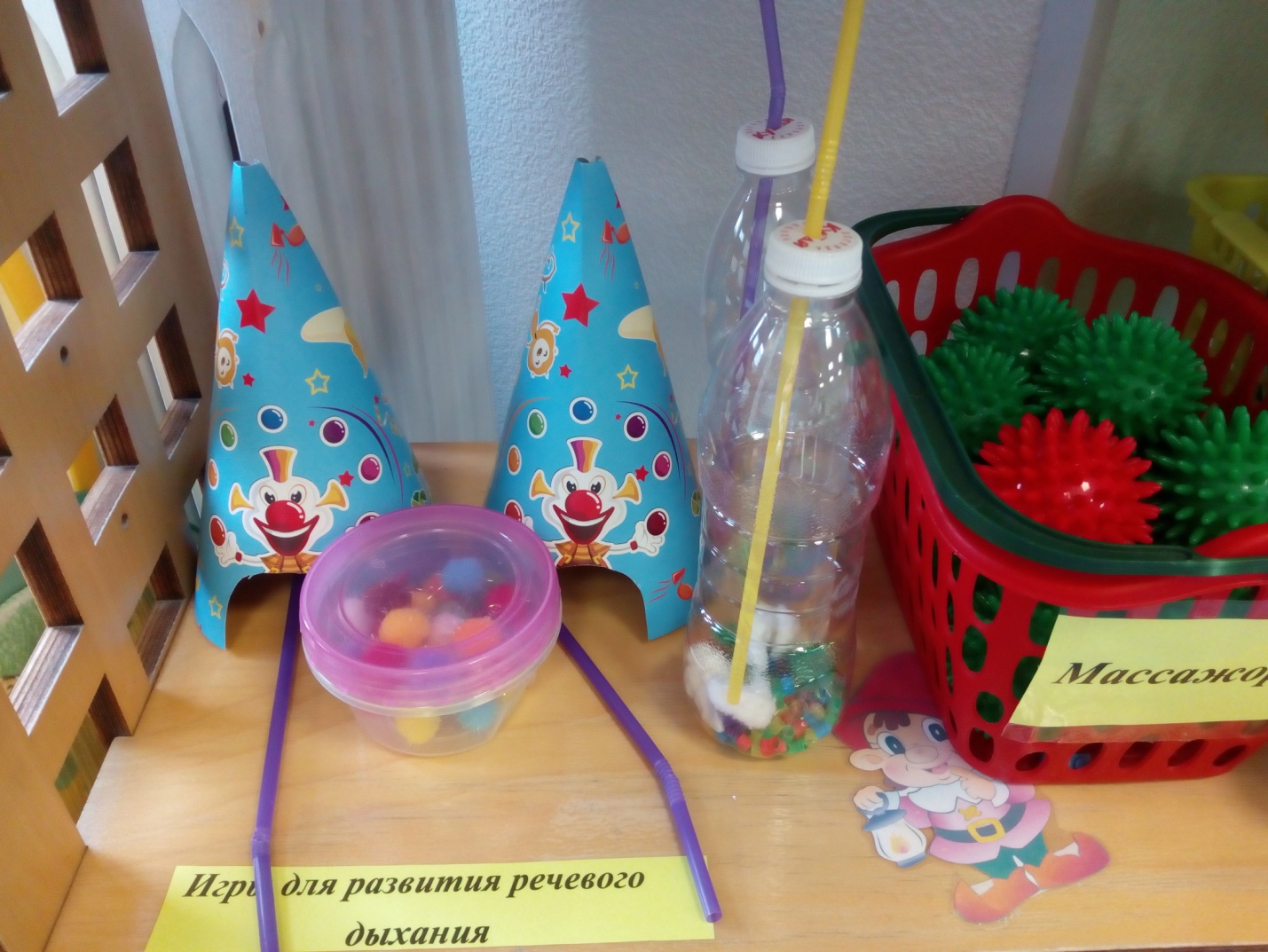 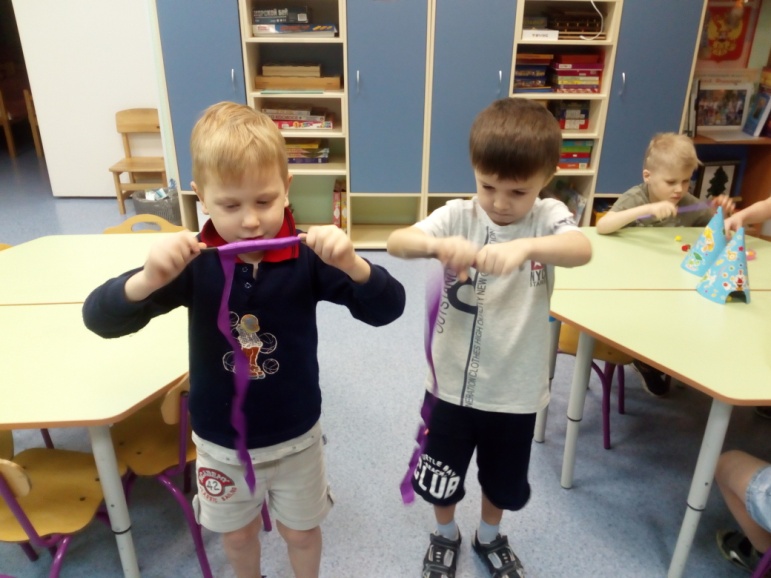 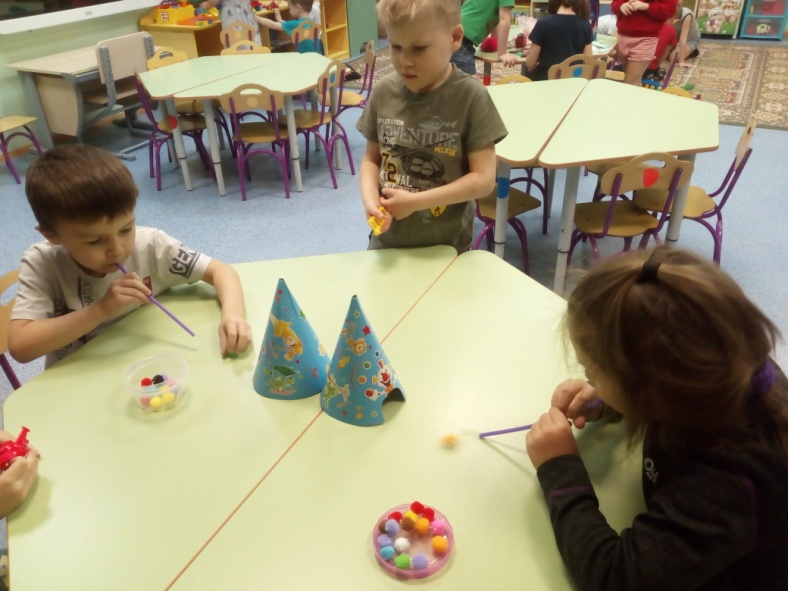 Спасибо за внимание!Игра на развитие речевого дыхания «Забей гол!»Игра на развитие мелкой моторики «Кто быстрее закрутит ленточку»